Протокол работы по коже лицаСделайте фотоснимок для записи на одном и том же фоне света и в одном месте.Очистите кожуНанесите косметического масла тонким равномерным слоем Последовательность обработки лица: челюсть, лоб и верхняя губа, область губПо массажным линиям совершить 3-4 проходаПримечания: уменьшите на 1-2 уровень энергии при воздействии на лоб, скулы и подбородок.Курс 10 процедур, 1 раз в 10-14 дней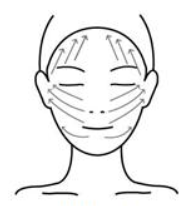 Протокол процедуры области глазСделайте фотоснимок для записи на одном и том же фоне света и в одном месте.Очистите кожуНанесите косметического масла тонким равномерным слоем По массажным линиям совершить 2-3 проходаКурс 10 процедур, 1 раз в 10-14 дней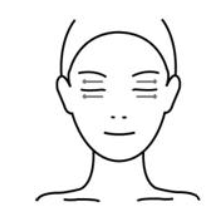 Протокол процедуры на шееСделайте фотоснимок для записи на одном и том же фоне света и в одном месте.Очистите кожуНанесите косметического масла тонким равномерным слоем По массажным линиям совершить 3-4 прохода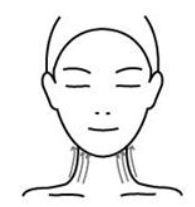 Протокол процедуры по телу:Сделайте фотоснимок для записи на одном и том же фоне света и в одном месте.Сделайте измерения клиентов для сравнения (см  рисунок 1) Измерьте соответственно 3 см, 6 см выше пупка и ниже пупка. Ведите записи клиентаВыставите параметры для этой зоныРазделите живот на четыре части и повторяйте обработку этих областей, чтобы живот, спина, ноги, плечи равномерно нагрелись (см рисунок 2)Манипула полностью соприкасается с кожей, нажмите кнопку на манипуле, чтобы начать работу. Для остановки во время работы: просто нажмите кнопку на манипулеСпросите клиента о ощущениях тепла, о степени комфортаМожно изменить параметры в соответствии С ощущениями клиентаТехника восьмеркой (см рисунок 4)Техника прямыми линиями (см рисунок 3). Сначала обработайте внешнюю поверхность бедра сверху вниз, слева направо техникой прямыми линиямиЗатем обработайте внутреннюю поверхность бедраРисунок 1                            Рисунок 2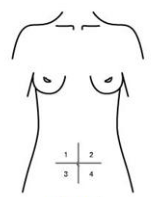 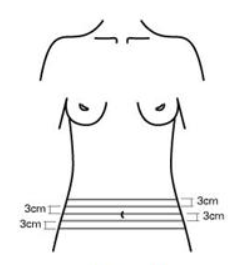 Рисунок 3                           Рисунок 4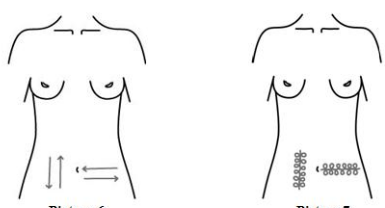 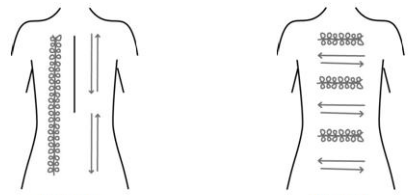 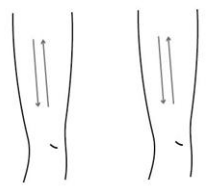 Параметры для манипулы №1Примечание. Уменьшите на 1-2 уровень энергии от исходного параметра при работе на талии, животе или ребрах.Параметры манипулы № 2Рекомендации после процедуры:Не используйте холодную воду для очистки обработанного участка в течении 8 часов после обработки (кроме лица).Не делайте массаж данной областиИзбегайте солярия и принятия солнечных ванн в первую неделю после массажаМожно использовать средство по уходу за нежной кожей на обработанной областиПить больше водыОписаниеПараметрыЭнергия РЧ20Дж/см3 - 35Дж/см3Вакуум (отрицательное давление)1-2Ширина импульса1с - 2сМощность инфракрасного лазера4Вт – 10 ВтОписаниеПараметрыЭнергия РЧ20Дж/см3 - 25Дж/см3Вакуум (отрицательное давление)1Ширина импульса1с - 2сОписаниеПараметрыЭнергия РЧ20Дж/см3 - 30Дж/см3Вакуум (отрицательное давление)1Ширина импульса1с - 2сМощность инфракрасного лазера6Вт - 10ВтОписаниеПараметрыЭнергия РЧ40Дж/см3 - 50Дж/см3Вакуум (отрицательное давление)3-8Ширина импульса2с - 3сМощность инфракрасного лазера10Вт - 20ВтОбороты18 об/мин — 30 об/минОписаниеПараметрыЭнергия РЧ35Дж/см3 - 50Дж/см3Вакуум (отрицательное давление)3-7Ширина импульса2с - 3сМощность инфракрасного лазера10Вт - 18ВтОбороты18 об/мин — 30 об/мин